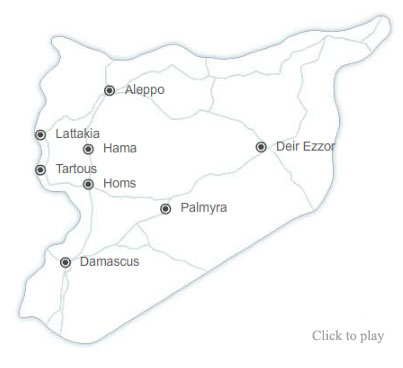     Syrian Crisis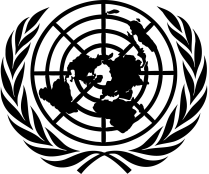 		    United Nations ResponseA Weekly Update from the UN Department of Public Information	                            No. 190/22 March 2017 Secretary-General to travel to Jordan and meet with Syrian refugeesSecretary-General António Guterres will travel to Amman, Jordan, on 27 March, the UN Deputy Spokesman announced on 22 March. While in Jordan, Mr. Guterres is expected to meet with King Abdullah II and other senior officials. He will also visit the Zaatari refugee camp, which hosts close to 80,000 Syrian refugees. https://www.un.org/sg/en/content/ossg/noon-briefing-highlightAhead of new round of talks in Geneva, all participants confirmed their attendance In a press statement on 21 March, Special Envoy for Syria Staffan de Mistura said he looked forward to the resumption of intra-Syrian talks in Geneva on 23 March. He noted that all invitees who had already attended the previous round of talks last month had confirmed their participation. Meanwhile, the Special Envoy has been pursuing consultations in various capitals, including Riyadh, Saudi Arabia and was scheduled to hold consultations in Moscow and Ankara before returning to Geneva on 23 March. As the Special Envoy completes those consultations, Deputy Special Envoy Ramzy Ezzeldin Ramzy will engage the parties bilaterally on 23 March in order to prepare the round of negotiations. The agenda of the talks, guided by Security Council resolution 2254 (2015) will focus on governance, constitutional issues, elections, counter-terrorism, security and confidence-building measures.http://www.unog.ch/unog/website/news_media.nsf/(httpBriefingsLatest_en)/2E38F69E6168FE05C12580EA004769DA?OpenDocumenthttp://www.un.org/en/ga/search/view_doc.asp?symbol=S/RES/2254(2015)Health care system in Syria severely affected by the conflict, says WHOThe ongoing conflict in Syria has resulted in a weakened public health care system, the World health Organization warned on 22 March. According to the agency, 56% of public hospitals and 53% of public health centres have either closed or are partially functioning, while 37% of public hospitals are inaccessible or hard-to-access due to the insecurity. In 2013, WHO Syria established a Health Resources Availability Mapping System (HeRAMS), an approach used for monitoring health care facilities, services and resources availability. The system was implemented in all public hospitals and health centres, as well as clinics supported by the UN and nongovernmental organizations in all 14 governorates. http://www.emro.who.int/syr/syria-news/who-reinforces-monitoring-of-health-facilities-services-and-resources-in-syria.htmlUN speaks out against attacks on civilians in several areas across SyriaThe shelling, aerial bombardment and clashes in areas such as Aleppo, Hama, Dar'a, Rural Damascus and Ar-Raqqa are continuing to put civilians at risk and causing unnecessary deaths and suffering, UN Spokesman Stephane Dujarric told reporters on 16 March. “The UN reminds all parties to the conflict that targeting civilians and civilian infrastructure is forbidden under international law”.  http://www.un.org/press/en/2017/db170316.doc.htmUNRWA #VoicesfromSyria anniversary campaign for Palestine refugees reveals extraordinary resilience as crisis in Syria enters seventh year
In its social media campaign “#VoicesfromSyria”, the UN Relief and Works Agency for Palestine Refugees (UNRWA) is sharing six stories of Palestine refugees spanning three generations describing their daily life in Syria. The narratives reveal extraordinary resilience, and hope is encapsulated in a song recorded for the campaign. Entering its seventh year, the Syria conflict has generated over 4.8 million refugees and caused the displacement of an estimated 6.5 million within the country. Palestine refugees are among the worst affected. Over 60 per cent of the 450,000 Palestine refugees inside Syria are displaced, while 28,900 are trapped in besieged and hard-to-reach areas.https://www.unrwa.org/newsroom/press-releases/unrwa-voicesfromsyria-anniversary-campaign-palestine-refugees-reveals UN Radio in ArabicDe Mistura confirms the presence of all parties at Geneva talks on March 23
http://www.unmultimedia.org/arabic/radio/archives/236804/#.WNFSLW8rJaQ 
دي ميستورا يؤكد حضور جميع المدعوين محادثات جنيف في 23 آذار مارس
21/03/2017Special Envoy for Syria warns of repercussions of Damascus bombings on peace talks
http://www.unmultimedia.org/arabic/radio/archives/236335/#.WNFRw28rJaQ 
المبعوث الخاص لسوريا يحذر من انعكاسات تفجيري دمشق على محادثات السلام
16/03/2017WFP official in Syria: The crisis has not diminished the hopes and the spirit of Syrians
http://www.unmultimedia.org/arabic/radio/archives/236349/#.WNFRrW8rJaQ 
مسؤول دولي في سوريا: الأزمة لم تنل من آمال وروح السوريين
16/03/2017TwitterOCHA Syria - 22 March Today on #WorldWaterDay, households in #Syria are spending up to a quarter of their income on water #SyriaCrisis http://ow.ly/mGbZ30a9AAu OCHA Syria 21 March Fighting around #Menbij #Syria has displaced over 60,000 people, read the latest @UN situation report: http://ow.ly/TgQq30a7yWX OCHA Lebanon‏ @OCHALebanon- 21 March  As part of his regional tour, @UNHumanitarian meets with #SyrianRefugees in #Lebanon's Bekaa, discusses their needs & challengesOCHA Syria -‏ 20 March Ahmed Al-Meraikhi, the @UN Secretary-General's Humanitarian Envoy meets Syrian refugees at #Azraq Camp in #Jordan #SyriaCrisis #SyriaUnited Nations‏@UN – 19 MarchSyria: 13.5 million need assistance; 6.3 million are displaced internally. Thank you to these host countries: http://trib.al/W1lJPbtOCHA Syria‏ @OCHA_Syria - 17 March Over 140,000 people registered in newly accessible neighbourhoods of #Aleppo city #Syria. See latest report: http://ow.ly/QznB309ZV5b UNHCR-Syria - 16 March Share your thoughts & questions with our Rep. @malik_sajjad & Spokesperson @khateebunhcr Live today at 4 SYR time http://facebook.com/UNHCR/ OCHA Syria- 16 March Health care is a casualty of war, as the conflict in #Syria enters its seventh year. Read @WHO statement: http://ow.ly/OV3I309XsH6 FacebookUNHCR- 22 March 2017“What I like in cooking is the very first taste, when people say ‘mmmm’,”Mohammad used to be a TV chef in Syria – now his tasty Middle Eastern dishes are finding favour with Parisian diners.http://www.unhcr.org/news/stories/2017/3/58cfd8604/former-syrian-tv-chef-whets-appetite-paris-fashion-fans.htmlUNRWAThese shocking numbers barely describe the terrible impact of the Syrian conflict. Six years of war, six stories of resilience. 
Show your solidarity #forPalestinerefugees and share the #VoicesfromSyria
http://www.unrwa.org/voicesfromSyria 
https://www.facebook.com/unrwa/posts/1363413457038551 
https://www.facebook.com/unrwa/posts/1363414543705109 UNRWAWith the conflict entering its 7th year, over 95% of #Palrefs in #Syria need cash grants and food assistance to survive 
https://www.unrwa.org/syria-crisis
#VoicefromSyria #forPalestinerefugees
https://www.facebook.com/unrwa/posts/1365166006863296On average, UNRWA provides 60,000 consultations per month for Palestine refugees across Syria. Thanks to generous donors like the Government of Japan, UNRWA is capable of maintaining its primary health-care services in Syria.
https://www.facebook.com/unrwa/photos/a.118302834882959.10295.105171192862790/1368329036546993/?type=3&theater Social media campaigns#Shareyourwarmth- UNRWA launched its winter fundraising campaign #shareyourwarmth in December 2016 to support the needs of this vulnerable population affected by the Syrian crisis and bring respite during the cold months.http://www.unrwa.org/galleries/photos/families-face-hardship-during-winter-khan-dunoun-shelter#My Voice-My School is an UNRWA project launched in 2015 and implemented by Digital Explorer to connect schools in Gaza, Syria, Lebanon with schools in Europe and USA through Skype exchanges. Through live video conversations and customized teaching materials, students and teachers explore how education can help them meet their future aspirations. www.unrwa.org/myvoicemyschool@ShareTheMeal: In April 2016, the World Food Programme launched its phone application to support fundraising efforts for Syrian refugee children in Lebanon. ShareTheMeal’s fundraising aims to support 1,400 refugee children. Through the app, smartphone users can join thousands of other people in making donations and support a selected community and monitor progress. Since the launch of the campaign, nearly 7.5 million meals have been shared.www.sharethemeal.org#Unite4Heritage is a global movement run by UNESCO that aims to celebrate and safeguard cultural heritage and diversity around the world. Launched in response to the unprecedented attacks on world heritage sites, the campaign calls on everyone to stand up against extremism and radicalization by celebrating the places, objects and cultural traditions that make the world such a rich and vibrant place.http://whc.unesco.org/en/news/1254/#NoLostGeneration: The initiative was launched by UNICEF and partners in 2013 to focus attention on the plight of children affected by the Syrian crisis. By articulating real concerns about the possible ‘loss’ of a generation of children to the effects of violence and displacement, the initiative put education and child protection at the centre of the response inside Syria and across the refugee hosting countries (Turkey, Lebanon, Jordan, Iraq and Egypt).http://nolostgeneration.org/aboutRelevant links to UN Secretariat, Agencies, Funds and Programmes on SyriaDPI Focus Page on Syria:http://www.un.org/apps/news/infocusRel.asp?infocusID=146&Body=Syria&Body1=UN System agencies :UNICEF: http://www.unicef.org/media/index.htmlWFP: http://www.wfp.org/countries/syriaOCHA: http:/unocha.org/syria, twitter.com/ocha_syria, facebook.com/UNOCHA.SyriaWHO: http://www.who.int/countries/syr/en/UNHCR: http://www.unhcr.org/pages/4f86c2426.htmlUNFPA:https://www.unfpa.org/emergencies/crisis-syriaOHCHR: http://www.ohchr.org/en/NewsEvents/Pages/NewsSearch.aspx?CID=SYUNRWA: http://www.unrwa.org/UNESCO:http://www.unesco.org/new/en/syria-crisis-response/UNESCO Emergency Safeguarding of the Syrian Cultural Heritage Project:      http://www.unesco.org/new/en/beirut/areas-of-action/culture/syria/emergency-safeguarding-of-the-syrian-heritage/UNESCO Observatory of Syrian Cultural Heritage https://en.unesco.org/syrian-observatory/UNESCO Bridging Learning Gaps for Youth: http://www.unesco.org/new/en/syria-crisis-response/bridging-learning-gaps/UN on social media:Twitter: https://twitter.com/UNFlickr: http://www.flickr.com/photos/un_photo/YouTube: http://www.youtube.com/unitednationsTumblr: http://united-nations.tumblr.com/Photo galleries: 
UNHCR: http://www.unhcr.org/pages/49c3646c25d.html
UNRWA: http://www.unrwa.org/photogallery.php
OCHA: http://www.unocha.org/media-resources/photo-gallery
UNICEF: http://www.unicef.org/photography/photo_2013.php#UNI82253